Школьная олимпиада 10 класс (базовый уровень)1 вариантЗадание № 1.  Автомобиль движется по прямой, все время в одном направлении.  Дан график зависимости скорости автомобиля от времени. Все ответы в задаче необходимо дать в единицах СИ с точностью до десятых.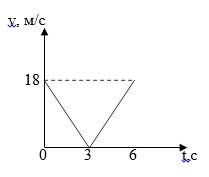 1). Чему равен модуль ускорения автомобиля в момент времени t = 4 с? 
2). Чему равен путь, пройденный автомобилем за 6 секунд?Задание № 2.  Какие физические формулы  (уравнения, законы) содержат  два  (или более) параметров   входящих в список:  масса, давление,  температура,  объём, плотность, скорость, путь, время, ускорение, сила? Задание № 3.  Автомобиль движется  прямолинейно по горизонтальному участку шоссе. Сопротивление воздуха пренебрежимо мало. Какие  силы действуют на автомобиль, если движение:   равномерное? Задание № 4.  Конькобежец, бросивший в горизонтальном положении камень массой 2 кг со скоростью 15 м/с, откатился на 62,5 см. Определите массу человека, если сила трения, действующая на него, равна 12 Н. 2 вариантЗадание № 1.  Автомобиль движется по прямой, все время в одном направлении.  Дан график зависимости скорости автомобиля от времени. Все ответы в задаче необходимо дать в единицах СИ с точностью до десятых.1). Чему равен модуль ускорения автомобиля в момент времени t = 2 с? 2). Чему равен путь, пройденный автомобилем за 3 секунды?Задание № 2.  Какие физические формулы  (уравнения, законы) содержат  два  (или более) параметров   входящих в список:  масса, время, давление,  температура,  сила  тока, частота, объём, скорость, сопротивление, напряжение, заряд, период, радиус. Задание № 3.  Автомобиль движется  прямолинейно по горизонтальному участку шоссе. Сопротивление воздуха пренебрежимо мало. Какие  силы действуют на автомобиль, если движение:   равноускоренное? Задание № 4.  Чтобы удержать тележку на наклонной плоскости,  у которой угол наклона равен  30о,  надо приложить силу,  равную 40 Н, направленную вдоль наклонной плоскости, а чтобы втащить тележку вверх по наклонной плоскости, надо приложить силу равную 80 Н. Определите коэффициент трения. 